November 9, 2016Docket No. M-2015-2468991BRANDON J PIERCEPHILADELPHIA GAS WORKS800 WEST MONTGOMERY AVENUEPHILADELPHIA PA  19122Re: Philadelphia Gas Works	Supplement No. 96 to Gas Service Tariff – Pa P.U.C. No. 2Dear Mr. Pierce:		On November 4, 2016, Philadelphia Gas Works (Company) filed Supplement No. 96 to Gas Service Tariff – Pa P.U.C. No. 2 to become effective on November 5, 2016.  Supplement No. 96 was filed in compliance with the Commission’s Order entered October 27, 2016, and implements the proposed tariff language changes to the Company’s Restructuring and Consumer Education Surcharge Tariff as approved by the Order.  			Commission Staff has reviewed the tariff revisions and found that suspension or further investigation does not appear warranted at this time.  Therefore, in accordance with 52 Pa. Code, Supplement No. 96 to Gas Service Tariff – Pa P.U.C. No. 2 is effective by operation of law according to the effective dates contained on each page of the supplement.  However, this does not constitute a determination that the revisions are just, lawful and reasonable, but only that suspension or further investigation does not appear warranted at this time, and is without prejudice to any formal complaints timely filed against said tariff revisions.			If you have any questions in this matter, please contact Marissa Boyle, Bureau of Technical Utility Services, at 717-787-7237 or maboyle@pa.gov.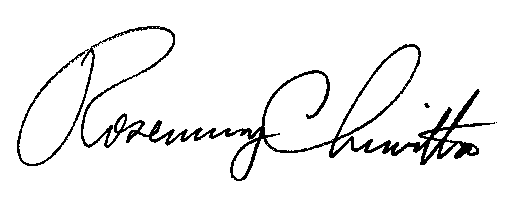 								Sincerely								Rosemary Chiavetta								Secretary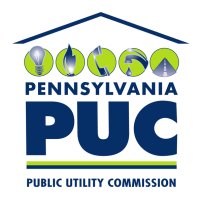 Secretary, PA Public Utility Commission400 North Street, 2nd FloorHarrisburg, Pennsylvania 17120IN REPLY PLEASE REFER TO OUR FILE